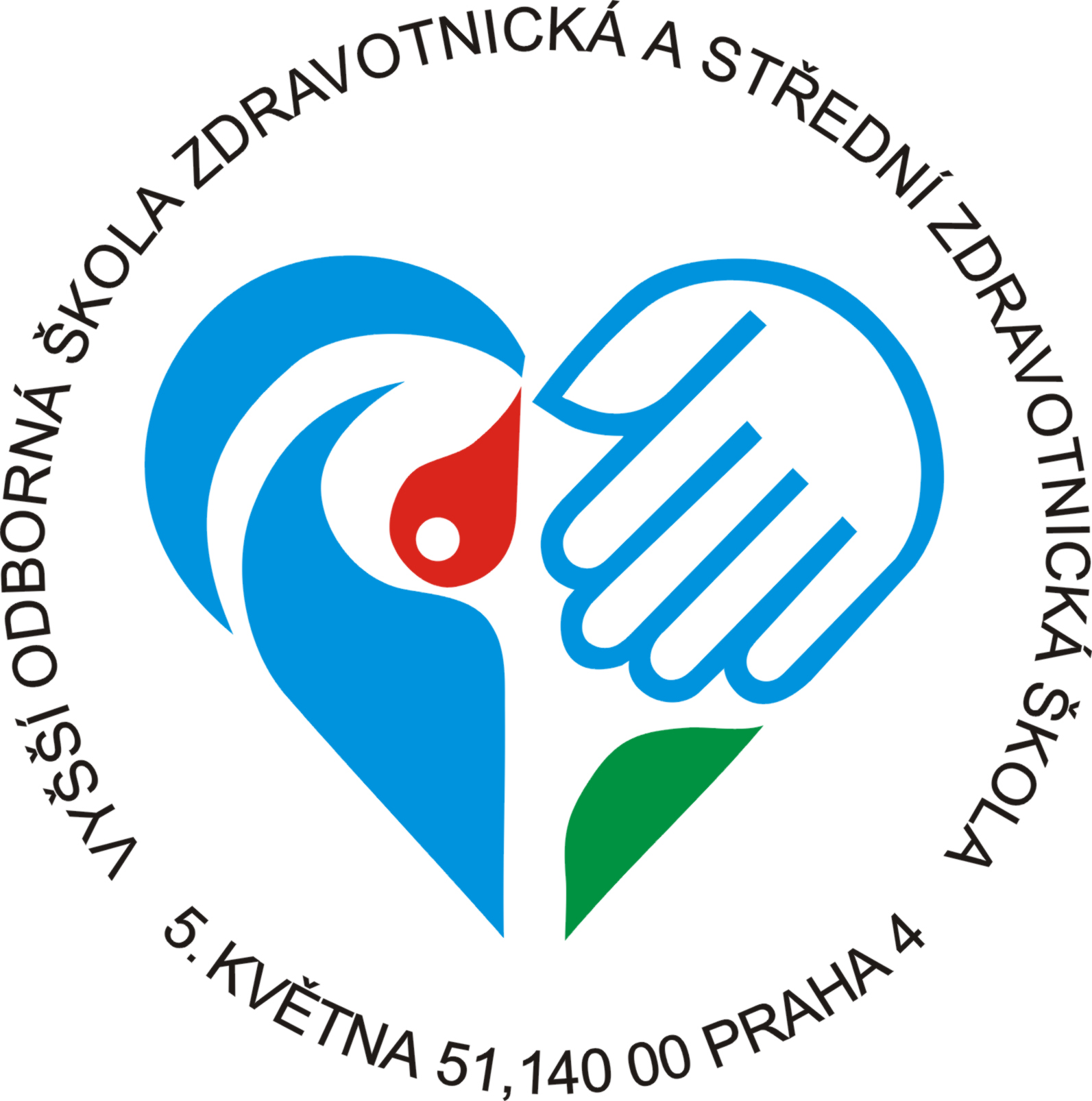 Praha 30. srpna 2019Propozice soutěže žáků škol s oprávněním k výuce oboru vzdělání 
68-42-M/01 Bezpečnostně právní činnost6. ROČNÍK SOUTĚŽE V PRVNÍ POMOCI PRO ŽÁKY OBORU BPČPřihláška na soutěž žáků škol s oprávněním k výuce oboru vzdělání 
68-42-M/01 Bezpečnostně právní činnost(Po vyplnění možno zaslat mailem na adresu berankova.m@szs5kvetna.cz)Název a adresa vysílající školy: (stačí otisk razítka) ………………………………………..………….………………………………………………………………………………………………………………………………………………………………………………………………………………………………………………………………………………………………………………………Název soutěžního družstva: ………………………………………………………………………..Členové družstva (jméno a příjmení):VELITEL: …………………………….……….………………………………………………………………………………………….…………………………………………….……………………………………………….…………………………………………….Doprovod: …………………………………………………………………………………………Objednáváme oběd – počet: ………………………………………………………………………..Požadujeme ubytování:	ano – ne Pořadatel:VOŠZ a SZŠ 5. května 51, Praha 4VOŠZ a SZŠ 5. května 51, Praha 4Ředitelka soutěže:PhDr. Mária Janáková, Ph.D., ředitelka školyPhDr. Mária Janáková, Ph.D., ředitelka školyHlavní pořadatel:Mgr. Monika BeránkováMgr. Monika BeránkováKontakt:tel.: 244 105 020, email: berankova.m@szs5kvetna.cz,volfova.r.@szs5kvetna.cz, tel.: 731 503 453tel.: 244 105 020, email: berankova.m@szs5kvetna.cz,volfova.r.@szs5kvetna.cz, tel.: 731 503 453Datum konání:Úterý 22. října 2019Úterý 22. října 2019Místo konání:Budova a dvůr školy VOŠZ a SZŠ, ul. 5. května 51, Praha 4Budova a dvůr školy VOŠZ a SZŠ, ul. 5. května 51, Praha 4Soutěžící:Pouze žáci 1. – 4. roč. střední školy oboru Bezpečnostně právní činnost.Pouze žáci 1. – 4. roč. střední školy oboru Bezpečnostně právní činnost.Pravidla:Soutěžní družstvo je tříčlenné (vyznačený velitel družstva).  Cílem je bezchybné poskytnutí LAICKÉ první pomoci v modelových situacích, které budou orientovány na laickou první pomoc při využití běžného vybavení lékárničky nebo pomůcek, které se dají očekávat v prostředí zásahu. Soutěžící POSKYTUJE první pomoc, komunikuje s figuranty. Nepopisuje své záměry. Z každé školy se může účastnit pouze jedno družstvo. Během soutěže není dovoleno soutěžícím ani doprovodu diskutovat s rozhodčími.Soutěžní družstvo je tříčlenné (vyznačený velitel družstva).  Cílem je bezchybné poskytnutí LAICKÉ první pomoci v modelových situacích, které budou orientovány na laickou první pomoc při využití běžného vybavení lékárničky nebo pomůcek, které se dají očekávat v prostředí zásahu. Soutěžící POSKYTUJE první pomoc, komunikuje s figuranty. Nepopisuje své záměry. Z každé školy se může účastnit pouze jedno družstvo. Během soutěže není dovoleno soutěžícím ani doprovodu diskutovat s rozhodčími.Doporučené vybavení:Doporučujeme sportovní nebo pracovní oblečení – soutěžící se mohou ušpinit. Soutěžícím doporučujeme mít připravené náhradní oblečení.Pomůcky k ošetření postižených budou k dispozici na stanovištích. V případě svého uvážení můžete využít i vlastní lékárničku.Doporučujeme sportovní nebo pracovní oblečení – soutěžící se mohou ušpinit. Soutěžícím doporučujeme mít připravené náhradní oblečení.Pomůcky k ošetření postižených budou k dispozici na stanovištích. V případě svého uvážení můžete využít i vlastní lékárničku.Doprovod:Vyučující nebo jiný doprovod může být přítomen na jednotlivých stanovištích pouze jako pozorovatel a musí se zdržet veškerých komentářů během soutěže.Vyučující nebo jiný doprovod může být přítomen na jednotlivých stanovištích pouze jako pozorovatel a musí se zdržet veškerých komentářů během soutěže.Rozhodčí:Zajistí pořadatel.Zajistí pořadatel.Přihlášky:Do 4. 10. 2019, max. počet družstev je 15, po naplnění kapacity již přihlášení nebude možné.Do 4. 10. 2019, max. počet družstev je 15, po naplnění kapacity již přihlášení nebude možné.Startovné:200, - Kč za družstvo200, - Kč za družstvoČasový rozpis:8.008.158.45 – 15.30cca 16.00PrezenceZahájení soutěže, informace o průběhu a způsobu hodnoceníVlastní soutěž (posun dle počtu přihlášených družstev)Vyhlášení výsledků (posun dle počtu přihlášených družstev)Ubytování a stravování:Škola nabízí zdarma ubytování 21. 10. 2019 v tělocvičně školy
(ve vlastních spacácích),snídaně 18. 10. za poplatek 30,- Kč,oběd 18. 10. za poplatek 91,- Kč, příjezd pro zájemce o ubytování dne 21. 10. do 20 hod.Škola nabízí zdarma ubytování 21. 10. 2019 v tělocvičně školy
(ve vlastních spacácích),snídaně 18. 10. za poplatek 30,- Kč,oběd 18. 10. za poplatek 91,- Kč, příjezd pro zájemce o ubytování dne 21. 10. do 20 hod.Úhrady:Cestovné a jiné náklady hradí vysílající škola.Cestovné a jiné náklady hradí vysílající škola.Ceny:Družstva na 1. – 3. místě obdrží diplomy a věcné ceny.Družstva na 1. – 3. místě obdrží diplomy a věcné ceny.Mgr. Monika BeránkováPhDr. Mária Janáková, Ph.D.hlavní pořadatelředitelka školy